Project Code 195 O.M.B. Number 0535-0002   Approval Expires 6/30/2012O.M.B. Number 0535-0002   Approval Expires 6/30/2012O.M.B. Number 0535-0002   Approval Expires 6/30/2012O.M.B. Number 0535-0002   Approval Expires 6/30/2012O.M.B. Number 0535-0002   Approval Expires 6/30/2012O.M.B. Number 0535-0002   Approval Expires 6/30/2012<SEASON> SEASON POTATO FORECAST – Master Copy<SEASON> SEASON POTATO FORECAST – Master Copy<SEASON> SEASON POTATO FORECAST – Master Copy<SEASON> SEASON POTATO FORECAST – Master Copy<SEASON> SEASON POTATO FORECAST – Master Copy<SEASON> SEASON POTATO FORECAST – Master Copy<SEASON> SEASON POTATO FORECAST – Master Copy<SEASON> SEASON POTATO FORECAST – Master Copy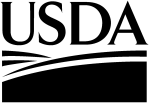 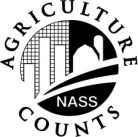  NATIONAL AGRICULTURAL STATISTICS SERVICE NATIONAL AGRICULTURAL STATISTICS SERVICE NATIONAL AGRICULTURAL STATISTICS SERVICENorth Carolina Field OfficeP.O. Box 27767Raleigh,  NC  27611Phone: 1-800-437-8451 Fax: 919-856-4139 Email: nass-nc@nass.usda.govInformation requested in this survey is used to prepare estimates of <SEASON> potatoes planted for harvest in <CROP YEAR>.  Under Title 7 of the U.S. Code and CIPSEA (Public Law 107-347), facts about your operation are kept confidential and used only for statistical purposes in combination with similar reports from other producers.  Response is voluntary.North Carolina Field OfficeP.O. Box 27767Raleigh,  NC  27611Phone: 1-800-437-8451 Fax: 919-856-4139 Email: nass-nc@nass.usda.govInformation requested in this survey is used to prepare estimates of <SEASON> potatoes planted for harvest in <CROP YEAR>.  Under Title 7 of the U.S. Code and CIPSEA (Public Law 107-347), facts about your operation are kept confidential and used only for statistical purposes in combination with similar reports from other producers.  Response is voluntary.North Carolina Field OfficeP.O. Box 27767Raleigh,  NC  27611Phone: 1-800-437-8451 Fax: 919-856-4139 Email: nass-nc@nass.usda.govInformation requested in this survey is used to prepare estimates of <SEASON> potatoes planted for harvest in <CROP YEAR>.  Under Title 7 of the U.S. Code and CIPSEA (Public Law 107-347), facts about your operation are kept confidential and used only for statistical purposes in combination with similar reports from other producers.  Response is voluntary.North Carolina Field OfficeP.O. Box 27767Raleigh,  NC  27611Phone: 1-800-437-8451 Fax: 919-856-4139 Email: nass-nc@nass.usda.govInformation requested in this survey is used to prepare estimates of <SEASON> potatoes planted for harvest in <CROP YEAR>.  Under Title 7 of the U.S. Code and CIPSEA (Public Law 107-347), facts about your operation are kept confidential and used only for statistical purposes in combination with similar reports from other producers.  Response is voluntary.North Carolina Field OfficeP.O. Box 27767Raleigh,  NC  27611Phone: 1-800-437-8451 Fax: 919-856-4139 Email: nass-nc@nass.usda.govInformation requested in this survey is used to prepare estimates of <SEASON> potatoes planted for harvest in <CROP YEAR>.  Under Title 7 of the U.S. Code and CIPSEA (Public Law 107-347), facts about your operation are kept confidential and used only for statistical purposes in combination with similar reports from other producers.  Response is voluntary.Please make corrections to name, address and Zip Code, if necessary.Please make corrections to name, address and Zip Code, if necessary.Please make corrections to name, address and Zip Code, if necessary.Please make corrections to name, address and Zip Code, if necessary.Please make corrections to name, address and Zip Code, if necessary.Please make corrections to name, address and Zip Code, if necessary.Please make corrections to name, address and Zip Code, if necessary.Please make corrections to name, address and Zip Code, if necessary.REPORT FOR THE FARM(S) YOU OPERATEREPORT FOR THE FARM(S) YOU OPERATEREPORT FOR THE FARM(S) YOU OPERATEREPORT FOR THE FARM(S) YOU OPERATEREPORT FOR THE FARM(S) YOU OPERATEREPORT FOR THE FARM(S) YOU OPERATEREPORT FOR THE FARM(S) YOU OPERATEREPORT FOR THE FARM(S) YOU OPERATE(Include land rented or leased from others)(Include land rented or leased from others)(Include land rented or leased from others)(Include land rented or leased from others)(Include land rented or leased from others)(Include land rented or leased from others)(Include land rented or leased from others)(Include land rented or leased from others)1.	How many acres of <SEASON> potatoes were planted on this operation in <CROP YEAR>. . . 1.	How many acres of <SEASON> potatoes were planted on this operation in <CROP YEAR>. . . 1.	How many acres of <SEASON> potatoes were planted on this operation in <CROP YEAR>. . . 1.	How many acres of <SEASON> potatoes were planted on this operation in <CROP YEAR>. . . AcresAcres1031032.    How many acres of <SEASON> potatoes are expected to be harvested on this operation in <CROP YEAR>?2.    How many acres of <SEASON> potatoes are expected to be harvested on this operation in <CROP YEAR>?2.    How many acres of <SEASON> potatoes are expected to be harvested on this operation in <CROP YEAR>?2.    How many acres of <SEASON> potatoes are expected to be harvested on this operation in <CROP YEAR>?AcresAcres1041043.    What is the expected Yield per acre?. . . . . . . . . . . . . . . . . . . . . . . . . . . . . . . . . . . . . . . . . . . . . .  3.    What is the expected Yield per acre?. . . . . . . . . . . . . . . . . . . . . . . . . . . . . . . . . . . . . . . . . . . . . .  3.    What is the expected Yield per acre?. . . . . . . . . . . . . . . . . . . . . . . . . . . . . . . . . . . . . . . . . . . . . .  3.    What is the expected Yield per acre?. . . . . . . . . . . . . . . . . . . . . . . . . . . . . . . . . . . . . . . . . . . . . .  Cwt per AcreCwt per Acre105105ORORORORBbls per AcreBbls per Acre106106COMMENTS:  Please report the condition of the crop now as compared with normal growth and vitality you would expect at this time, if there were no damage from unfavorable weather, insects, disease, etc. (Use reverse side if necessary)SURVEY RESULTS: To receive the complete results of this survey on the release date, go to www.nass.usda.gov/results/.Would you rather have a brief summary mailed to you at a later date?1 Yes		3No099Respondent Name:  	____________Respondent Name:  	____________Respondent Name:  	____________Respondent Name:  	____________Respondent Name:  	____________9911Phone:  (_____) 	_____________	_____9911Phone:  (_____) 	_____________	_____9911Phone:  (_____) 	_____________	_____9911Phone:  (_____) 	_____________	_____9911Phone:  (_____) 	_____________	_____9911Phone:  (_____) 	_____________	_____ 9910     MM        DD        YY Date:    __ __    __ __    __ __ 9910     MM        DD        YY Date:    __ __    __ __    __ __ 9910     MM        DD        YY Date:    __ __    __ __    __ __ 9910     MM        DD        YY Date:    __ __    __ __    __ __OFFICE USE ONLYOFFICE USE ONLYOFFICE USE ONLYOFFICE USE ONLYOFFICE USE ONLYOFFICE USE ONLYOFFICE USE ONLYOFFICE USE ONLYOFFICE USE ONLYOFFICE USE ONLYOFFICE USE ONLYOFFICE USE ONLYOFFICE USE ONLYOFFICE USE ONLYOFFICE USE ONLYResponseResponseRespondentRespondentModeModeModeEnum.Eval.ChangeOptional UseOptional UseOptional UseOptional Use1-Comp2-R3-Inac4-Office Hold5-R – Est6-Inac – Est7-Off Hold – Est8-Known Zero99011-Op/Mgr2-Sp3-Acct/Bkpr4-Partner9-Oth99021-Mail2-Tel3-Face-to-Face4-CATI5-Web6-e-mail7-Fax8-CAPI19-Other1-Mail2-Tel3-Face-to-Face4-CATI5-Web6-e-mail7-Fax8-CAPI19-Other9903098100785921407408990699161-Comp2-R3-Inac4-Office Hold5-R – Est6-Inac – Est7-Off Hold – Est8-Known Zero99011-Op/Mgr2-Sp3-Acct/Bkpr4-Partner9-Oth99021-Mail2-Tel3-Face-to-Face4-CATI5-Web6-e-mail7-Fax8-CAPI19-Other1-Mail2-Tel3-Face-to-Face4-CATI5-Web6-e-mail7-Fax8-CAPI19-Other9903098100785921S/E NameS/E NameS/E NameS/E NameS/E NameS/E NameS/E NameAccording to the Paperwork Reduction Act of 1995, an agency may not conduct or sponsor, and a person is not required to respond to, a collection of information unless it displays a valid OMB control number. The valid OMB number is 0535-0002.  The time required to complete this information collection is estimated to average 10 minutes per response, including the time for reviewing instructions, searching existing data sources, gathering and maintaining the data needed, and completing and reviewing the collection of information.According to the Paperwork Reduction Act of 1995, an agency may not conduct or sponsor, and a person is not required to respond to, a collection of information unless it displays a valid OMB control number. The valid OMB number is 0535-0002.  The time required to complete this information collection is estimated to average 10 minutes per response, including the time for reviewing instructions, searching existing data sources, gathering and maintaining the data needed, and completing and reviewing the collection of information.According to the Paperwork Reduction Act of 1995, an agency may not conduct or sponsor, and a person is not required to respond to, a collection of information unless it displays a valid OMB control number. The valid OMB number is 0535-0002.  The time required to complete this information collection is estimated to average 10 minutes per response, including the time for reviewing instructions, searching existing data sources, gathering and maintaining the data needed, and completing and reviewing the collection of information.According to the Paperwork Reduction Act of 1995, an agency may not conduct or sponsor, and a person is not required to respond to, a collection of information unless it displays a valid OMB control number. The valid OMB number is 0535-0002.  The time required to complete this information collection is estimated to average 10 minutes per response, including the time for reviewing instructions, searching existing data sources, gathering and maintaining the data needed, and completing and reviewing the collection of information.According to the Paperwork Reduction Act of 1995, an agency may not conduct or sponsor, and a person is not required to respond to, a collection of information unless it displays a valid OMB control number. The valid OMB number is 0535-0002.  The time required to complete this information collection is estimated to average 10 minutes per response, including the time for reviewing instructions, searching existing data sources, gathering and maintaining the data needed, and completing and reviewing the collection of information.According to the Paperwork Reduction Act of 1995, an agency may not conduct or sponsor, and a person is not required to respond to, a collection of information unless it displays a valid OMB control number. The valid OMB number is 0535-0002.  The time required to complete this information collection is estimated to average 10 minutes per response, including the time for reviewing instructions, searching existing data sources, gathering and maintaining the data needed, and completing and reviewing the collection of information.According to the Paperwork Reduction Act of 1995, an agency may not conduct or sponsor, and a person is not required to respond to, a collection of information unless it displays a valid OMB control number. The valid OMB number is 0535-0002.  The time required to complete this information collection is estimated to average 10 minutes per response, including the time for reviewing instructions, searching existing data sources, gathering and maintaining the data needed, and completing and reviewing the collection of information.According to the Paperwork Reduction Act of 1995, an agency may not conduct or sponsor, and a person is not required to respond to, a collection of information unless it displays a valid OMB control number. The valid OMB number is 0535-0002.  The time required to complete this information collection is estimated to average 10 minutes per response, including the time for reviewing instructions, searching existing data sources, gathering and maintaining the data needed, and completing and reviewing the collection of information.According to the Paperwork Reduction Act of 1995, an agency may not conduct or sponsor, and a person is not required to respond to, a collection of information unless it displays a valid OMB control number. The valid OMB number is 0535-0002.  The time required to complete this information collection is estimated to average 10 minutes per response, including the time for reviewing instructions, searching existing data sources, gathering and maintaining the data needed, and completing and reviewing the collection of information.According to the Paperwork Reduction Act of 1995, an agency may not conduct or sponsor, and a person is not required to respond to, a collection of information unless it displays a valid OMB control number. The valid OMB number is 0535-0002.  The time required to complete this information collection is estimated to average 10 minutes per response, including the time for reviewing instructions, searching existing data sources, gathering and maintaining the data needed, and completing and reviewing the collection of information.According to the Paperwork Reduction Act of 1995, an agency may not conduct or sponsor, and a person is not required to respond to, a collection of information unless it displays a valid OMB control number. The valid OMB number is 0535-0002.  The time required to complete this information collection is estimated to average 10 minutes per response, including the time for reviewing instructions, searching existing data sources, gathering and maintaining the data needed, and completing and reviewing the collection of information.According to the Paperwork Reduction Act of 1995, an agency may not conduct or sponsor, and a person is not required to respond to, a collection of information unless it displays a valid OMB control number. The valid OMB number is 0535-0002.  The time required to complete this information collection is estimated to average 10 minutes per response, including the time for reviewing instructions, searching existing data sources, gathering and maintaining the data needed, and completing and reviewing the collection of information.According to the Paperwork Reduction Act of 1995, an agency may not conduct or sponsor, and a person is not required to respond to, a collection of information unless it displays a valid OMB control number. The valid OMB number is 0535-0002.  The time required to complete this information collection is estimated to average 10 minutes per response, including the time for reviewing instructions, searching existing data sources, gathering and maintaining the data needed, and completing and reviewing the collection of information.According to the Paperwork Reduction Act of 1995, an agency may not conduct or sponsor, and a person is not required to respond to, a collection of information unless it displays a valid OMB control number. The valid OMB number is 0535-0002.  The time required to complete this information collection is estimated to average 10 minutes per response, including the time for reviewing instructions, searching existing data sources, gathering and maintaining the data needed, and completing and reviewing the collection of information.According to the Paperwork Reduction Act of 1995, an agency may not conduct or sponsor, and a person is not required to respond to, a collection of information unless it displays a valid OMB control number. The valid OMB number is 0535-0002.  The time required to complete this information collection is estimated to average 10 minutes per response, including the time for reviewing instructions, searching existing data sources, gathering and maintaining the data needed, and completing and reviewing the collection of information.